分类号分类号密 级密 级U D CU D C编 号编 号10486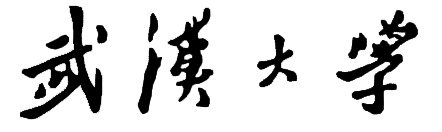 博  士  学  位  论  文博  士  学  位  论  文博  士  学  位  论  文博  士  学  位  论  文博  士  学  位  论  文博  士  学  位  论  文博  士  学  位  论  文博  士  学  位  论  文博  士  学  位  论  文论 文 题 目论 文 题 目论 文 题 目论 文 题 目论 文 题 目论 文 题 目论 文 题 目论 文 题 目论 文 题 目研究生姓名研究生姓名研究生姓名：张三三张三三指导教师姓名、职称指导教师姓名、职称指导教师姓名、职称：李 某 某  教授李 某 某  教授学科、专业名称学科、专业名称学科、专业名称：化 学、分析化学化 学、分析化学研究方向研究方向研究方向：生物分析化学生物分析化学二〇一六年五月二〇一六年五月二〇一六年五月二〇一六年五月二〇一六年五月二〇一六年五月二〇一六年五月二〇一六年五月二〇一六年五月